FOR OFFICE USE ONLY: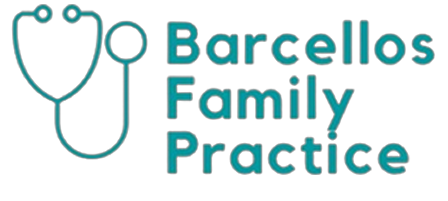 Date registration received: ……………………………	Checked by: …………………………………………..Welcome to the Barcellos Family Practice. To accurately register your child at the surgery please fully complete this questionnaire in full. Please note your child’s registration cannot be accepted until the forms are completed in full. Thank You.Personal Details:Communications:Medical History: Please list all current or past illnesses/operations including dates, where possible:Family History: Please list all significant medical conditions that your close family members have and please state their relation to you:Do you have any known allergies? (E.g. antibiotics, food, bee sting, latex)Repeat Medications (If applicable):Consent & Data Sharing:If any of the details on this form change in the future, please inform us. In accordance with the Data Protection Act, the Practice needs consent from any patient for us to leave a message, send a text or information regarding their medical treatment. By providing the information on this form you are consenting to be contacted about your medical needs. The Barcellos Family Practice uses SystmOne clinical software. This enables us to share your record with any other NHS organisations who are involved in your healthcare. Data Sharing Consent Choices (Summary Care Record & Dorset Shared Record)To maintain continuity of clinical care, we upload certain medical information so that it is available to other healthcare organisations (e.g. Emergency Departments).  Please read the accompanying leaflet which details which part of your record is extracted and how it is used to help other NHS organisations.If you wish to OPT OUT, please tick:  Signed (Parent Guardian): ______________________________                   Date: _____________________TitleSurnameSurnameForenameMiddle Name(s)Middle Name(s)Previous Surnames(if applicable)NHS NumberNHS NumberDate of BirthGenderFemale Unable to answerMalePrefer not to sayMalePrefer not to sayNon-BinaryHouse/Flat NumberStreetTownCountyPostcodeKey Safe Number?First line of previous address (incl Postcode)Parent/Guardian nameRelationship to patientNext of Kin Telephone NumberWe need to have your consent to begin communicating with you by text or email. Please confirm your consent by ticking to accept the options below:I consent to the practice contacting me by text message or email for the purposes of health promotion, practice news and for appointment reminders.I acknowledge that appointment reminders by text are an additional service and that they may not be sent on all occasions but that the responsibility for attending appointments or cancelling them still rests with me.Text messages are generated using a secure facility, but I understand that they are transmitted over a public network onto a personal telephone and as such may not be secure.I understand I can cancel the text message facility at any time.We need to have your consent to begin communicating with you by text or email. Please confirm your consent by ticking to accept the options below:I consent to the practice contacting me by text message or email for the purposes of health promotion, practice news and for appointment reminders.I acknowledge that appointment reminders by text are an additional service and that they may not be sent on all occasions but that the responsibility for attending appointments or cancelling them still rests with me.Text messages are generated using a secure facility, but I understand that they are transmitted over a public network onto a personal telephone and as such may not be secure.I understand I can cancel the text message facility at any time.We need to have your consent to begin communicating with you by text or email. Please confirm your consent by ticking to accept the options below:I consent to the practice contacting me by text message or email for the purposes of health promotion, practice news and for appointment reminders.I acknowledge that appointment reminders by text are an additional service and that they may not be sent on all occasions but that the responsibility for attending appointments or cancelling them still rests with me.Text messages are generated using a secure facility, but I understand that they are transmitted over a public network onto a personal telephone and as such may not be secure.I understand I can cancel the text message facility at any time.We need to have your consent to begin communicating with you by text or email. Please confirm your consent by ticking to accept the options below:I consent to the practice contacting me by text message or email for the purposes of health promotion, practice news and for appointment reminders.I acknowledge that appointment reminders by text are an additional service and that they may not be sent on all occasions but that the responsibility for attending appointments or cancelling them still rests with me.Text messages are generated using a secure facility, but I understand that they are transmitted over a public network onto a personal telephone and as such may not be secure.I understand I can cancel the text message facility at any time.We need to have your consent to begin communicating with you by text or email. Please confirm your consent by ticking to accept the options below:I consent to the practice contacting me by text message or email for the purposes of health promotion, practice news and for appointment reminders.I acknowledge that appointment reminders by text are an additional service and that they may not be sent on all occasions but that the responsibility for attending appointments or cancelling them still rests with me.Text messages are generated using a secure facility, but I understand that they are transmitted over a public network onto a personal telephone and as such may not be secure.I understand I can cancel the text message facility at any time.Name and address of previous GPCountry of BirthDate entered the UK(if not UK born)Date entered the UK(if not UK born)SchoolNursery/PreschoolBoarding SchoolPrimary schoolHome schooledPrimary schoolHome schooledSecondary schoolEthnicityBritish or mixed BritishAfricanIndianBangladeshiOther (please state)IrishCaribbeanPakistaniChineseReligionC of EBuddhistSikhNo religionCatholicHinduJewishOther: Other ChristianMuslimJehovah’s WitnessOther ChristianMuslimJehovah’s WitnessHas a member of the patient’s family served in the armed forces?Yes                      NoMain spoken languageInterpreter or special communication needs? Yes                       NoIf yes, please specify detail:Does the patient have a designated carer? (If so, please provide details below):Does the patient have a designated carer? (If so, please provide details below):Name of Carer:Contact:Heart Disease/AnginaDiabetesEpilepsyHigh Blood PressureStroke/TIACOPDAsthmaCancerDementiaHyperthyroidismOther:Heart Disease/AnginaDiabetesEpilepsyHigh Blood PressureStroke/TIACOPDAsthmaCancerDementiaHyperthyroidismOther:Yes:                      No:                                  If yes, please state:Drug name:Dose: